UMW / AZ / PN-96 / 18			                                                    	Wrocław, 31.08.2018 r.SPECYFIKACJA ISTOTNYCH WARUNKÓW ZAMÓWIENIANr UMW / AZ / PN-96 / 18Korekta z dnia 07.09.2018 r.NAZWA POSTĘPOWANIA  Sukcesywna dostawa komputerów przenośnych oraz drukarek i urządzeń wielofunkcyjnych do jednostek organizacyjnych Uniwersytetu Medycznego we Wrocławiu.Część A – Komputery przenośne – notebooki, tablety typu 2w1Część B – Komputery przenośne – notebooki, tablety typu 2w1Część C – Komputery przenośne – notebooki, tabletyCzęść D – Drukarki, urządzenia wielofunkcyjne – atramentowe, laseroweTRYB POSTĘPOWANIAPrzetarg nieograniczony o wartości szacunkowej nieprzekraczającej 211 tys. EURO(art. 10 ust. 1 oraz art. 39 – 46 Prawa zamówień publicznych)  Termin składania i otwarcia ofertTermin składania ofert – do dnia 12.10.2018 r. do godz. 10:00Termin otwarcia ofert – dnia 12.10.2018 r. o godz. 11:00Miejsce składania ofert: Zespół ds. Zamówień Publicznych UMW,ul. Marcinkowskiego 2-6; 50-368 Wrocław, pokój 3A 110.1Miejsce otwarcia ofert:Zespół ds. Zamówień Publicznych UMW,ul. Marcinkowskiego 2-6; 50-368 Wrocław, pokój 3A 108.1             Kanclerz UMWmgr Iwona JanusNazwa (firma) oraz adres ZamawiającegoUniwersytet Medyczny im. Piastów Śląskich we Wrocławiu ul. Wybrzeże L. Pasteura 1, 50-367 Wrocław       www.umed.wroc.plTryb udzielenia zamówieniaPostępowanie prowadzone jest zgodnie z przepisami Ustawy z dnia 29 stycznia 2004 roku – Prawo zamówień publicznych (tekst jedn. – Dz. U. z 2017 r., poz. 1579 z późn. zm.), zwanej dalej „Pzp”. Postępowanie prowadzone jest w trybie przetargu nieograniczonego (podst. prawna: art. 10 
ust. 1 oraz art. 39-46 Pzp).Do czynności podejmowanych przez Zamawiającego i Wykonawców stosować się będzie przepisy ustawy z dnia 23 kwietnia 1964 r. – Kodeks cywilny (tekst jedn. – Dz. U. z 2018 r., poz. 1025 z późn. zm.), jeżeli przepisy Pzp. nie stanowią inaczej.Opis przedmiotu zamówieniaPrzedmiotem zamówienia jest sukcesywna dostawa komputerów przenośnych oraz drukarek i urządzeń wielofunkcyjnych do jednostek organizacyjnych Uniwersytetu Medycznego we Wrocławiu. Przedmiot zamówienia podzielono na 4 (cztery) części osobno oceniane:Część A – Komputery przenośne – notebooki, tablety typu 2w1Kod CPV:30213100-6   Komputery przenośne30213200-7   Komputer tablet  Część B – Komputery przenośne – notebooki, tablety typu 2w1Kod CPV:30213100-6   Komputery przenośne30213200-7   Komputer tablet  Część C – Komputery przenośne – notebooki, tabletyKod CPV:30213100-6   Komputery przenośne30213200-7   Komputer tablet  Część D – Drukarki, urządzenia wielofunkcyjne – atramentowe, laseroweKod CPV:30232110-8   Drukarki laserowe30232150-0   Drukarki atramentoweOferta musi dotyczyć komputerów przenośnych oraz drukarek i urządzeń wielofunkcyjnych przedstawionych parametrycznie i ilościowo w Arkuszu Informacji Technicznej (wzór – załącznik nr 2 A-D do SIWZ), spełniających, co najmniej ustalone parametry graniczne. Podane w Arkuszach ilości stanowią jednak tylko prognozę, potrzebną do porównania ofert.
W toku realizacji umowy Zamawiający będzie zamawiał komputery przenośne oraz drukarki i urządzenia wielofunkcyjne w ilościach zgodnych z rzeczywistymi potrzebami Użytkowników.Istotne dla stron postanowienia, które zostaną wprowadzone do treści zawieranej umowy
w sprawie zamówienia publicznego zostały przedstawione we wzorze umowy – załącznik nr 5 do SIWZ.Zamawiający wymaga, by oferowane urządzenia posiadały świadectwa dopuszczenia do obrotu na terytorium Rzeczpospolitej Polskiej, tj. znak CE lub deklarację zgodności ze znakiem CE wystawioną przez producenta.Wykonawca winien podać w Formularzu ofertowym (wzór – zał. nr 1 A-D do SIWZ) cenę realizacji przedmiotu zamówienia.Zamówienia, o których mowa w art. 67 ust. 1 pkt 7 Pzp. Zamawiający nie przewiduje  możliwości udzielania zamówień, o których mowa w art. 67 ust. 1 pkt. 7 Pzp.Informacja o umowie ramowej. Zamawiający nie przewiduje zawarcia umowy ramowej.Udział podwykonawcówWykonawca może powierzyć wykonanie części zamówienia podwykonawcy.Zamawiający żąda wskazania przez Wykonawcę części zamówienia, których wykonanie zamierza powierzyć podwykonawcom, i podania przez Wykonawcę firm podwykonawców.Jeżeli Zamawiający stwierdzi, że wobec danego podwykonawcy zachodzą podstawy wykluczenia, Wykonawca obowiązany jest zastąpić tego podwykonawcę lub zrezygnować z powierzenia wykonania części zamówienia podwykonawcy.Postanowienie ppkt. 3 stosuje się wobec dalszych podwykonawców.Powierzenie wykonania części zamówienia podwykonawcom nie zwalnia Wykonawcy z odpowiedzialności za należyte wykonanie tego zamówienia.Zgodnie z art. 13 ust. 1 i 2 rozporządzenia Parlamentu Europejskiego i Rady (UE) 2016/679 z dnia 27 kwietnia 2016 r. w sprawie ochrony osób fizycznych w związku z przetwarzaniem danych osobowych i w sprawie swobodnego przepływu takich danych oraz uchylenia dyrektywy 95/46/WE (ogólne rozporządzenie o ochronie danych, Dz. Urz. UE L 119 z 04.05.2016, str. 1), dalej „RODO”, Zamawiający informuje, że: administratorem danych osobowych Wykonawców i osób uczestniczących 
w przedmiotowym postępowaniu jest Zamawiający;Zamawiający wyznaczył Inspektora Ochrony Danych, z którym można się kontaktować 
w sprawach dotyczących przetwarzania danych osobowych pod adresem e-mail: iod@umed.wroc.pl;Dane osobowe Wykonawców i osób uczestniczących w przedmiotowym postępowaniu przetwarzane będą na podstawie art. 6 ust. 1 lit. c RODO w celu związanym 
z przedmiotowym postępowaniem o udzielenie zamówienia publicznego;Odbiorcami danych osobowych Wykonawców i osób uczestniczących w przedmiotowym postępowaniu będą osoby lub podmioty, którym udostępniona zostanie dokumentacja postępowania w oparciu o art. 8 oraz art. 96 ust. 3 Pzp;  dane osobowe osób uczestniczących w przedmiotowym postępowaniu będą przechowywane, zgodnie z art. 97 ust. 1 Pzp, przez okres 4 lat od dnia zakończenia postępowania o udzielenie zamówienia, a jeżeli czas trwania umowy przekracza 4 lata, okres przechowywania obejmuje cały czas trwania umowy;obowiązek podania przez Wykonawcę danych osobowych bezpośrednio jego dotyczących oraz danych osób uczestniczących w postępowaniu jest wymogiem ustawowym określonym 
w przepisach Pzp, związanym z udziałem w postępowaniu o udzielenie zamówienia publicznego; konsekwencje niepodania określonych danych wynikają z Pzp;  w odniesieniu do danych osobowych osób uczestniczących w przedmiotowym postępowaniu decyzje nie będą podejmowane w sposób zautomatyzowany, stosowanie do art. 22 RODO;osoby uczestniczące w przedmiotowym postepowaniu posiadają:na podstawie art. 15 RODO prawo dostępu do danych osobowych bezpośrednio ich dotyczących;na podstawie art. 16 RODO prawo do sprostowania przez Wykonawcę uczestniczącego
w przedmiotowym postępowaniu danych osobowych (skorzystanie z prawa do sprostowania nie może skutkować zmianą wyniku postępowania o udzielenie zamówienia publicznego ani zmianą postanowień umowy w zakresie niezgodnym z Pzp oraz nie może naruszać integralności protokołu oraz jego załączników);na podstawie art. 18 RODO prawo żądania od administratora ograniczenia przetwarzania danych osobowych z zastrzeżeniem przypadków, o których mowa w art. 18 ust. 2 RODO (prawo do ograniczenia przetwarzania nie ma zastosowania w odniesieniu do przechowywania, w celu zapewnienia korzystania ze środków ochrony prawnej lub w celu ochrony praw innej osoby fizycznej lub prawnej, lub z uwagi na ważne względy interesu publicznego Unii Europejskiej lub państwa członkowskiego);  prawo do wniesienia skargi do Prezesa Urzędu Ochrony Danych Osobowych, gdy uzna, że przetwarzanie danych osobowych dotyczących wykonawców i uczestników przedmiotowego zamówienia narusza przepisy RODO;nie przysługuje Wykonawcy i osobom uczestniczącym w przedmiotowym postępowaniu:w związku z art. 17 ust. 3 lit. b, d lub e RODO prawo do usunięcia danych osobowych;prawo do przenoszenia danych osobowych, o którym mowa w art. 20 RODO;na podstawie art. 21 RODO prawo sprzeciwu, wobec przetwarzania danych osobowych, gdyż podstawą prawną przetwarzania danych osobowych Wykonawców i osób uczestniczących w przedmiotowym postępowaniu jest art. 6 ust. 1 lit. c RODO. Termin realizacji Termin realizacji przedmiotu zamówienia: Wykonawca będzie realizował przedmiot zamówienia do wyczerpania kwoty równej cenie oferty, jednak nie dłużej niż przez okres 12 miesięcy od dnia podpisania umowy. Termin dostawy jednostkowego zamówienia stanowi kryterium oceny ofert (nie może być dłuższy niż 10 dni od dnia złożenia zamówienia).Warunki udziału w postępowaniu O udzielenie zamówienia mogą się ubiegać Wykonawcy, którzy nie podlegają wykluczeniu.Zamawiający nie stawia warunków udziału w postępowaniu.W wypadku Wykonawców wspólnie ubiegających się o udzielenie zamówienia, warunek, o którym mowa w pkt. 1, jest spełniony, gdy żaden z podmiotów składających wspólną ofertę nie podlega wykluczeniu.Zgodnie z treścią art. 24aa Pzp, Zamawiający najpierw dokona oceny ofert, a następnie zbada, czy Wykonawca, którego oferta została oceniona jako najkorzystniejsza, nie podlega wykluczeniu. Podstawy wykluczenia, o których mowa w art. 24 ust. 5 Pzp. Zamawiający nie przewiduje wykluczenia Wykonawcy na podstawie przesłanek, o których mowa 
w art. 24 ust. 5 Pzp.Wykaz oświadczeń lub dokumentów, potwierdzających brak podstaw wykluczenia.Wykonawcy wraz z ofertą winni złożyć aktualne na dzień składania ofert oświadczenie 
w zakresie spełniania warunków udziału w postępowaniu oraz braku podstaw wykluczenia. Informacje zawarte w oświadczeniu będą stanowić wstępne potwierdzenie, że Wykonawca nie podlega wykluczeniu oraz spełnia warunki udziału w postępowaniu. Wykonawca składa to oświadczenie w formie jednolitego dokumentu. Sposób złożenia jednolitego dokumentu opisano w Rozdziale VIII pkt. 2 SIWZ.W wypadku wspólnego ubiegania się o zamówienie przez Wykonawców, jednolity dokument składa każdy z Wykonawców wspólnie ubiegających się o zamówienie. Dokumenty te potwierdzają spełnianie warunków udziału w postepowaniu oraz brak podstaw wykluczenia w zakresie, w którym każdy z Wykonawców wykazuje spełnianie warunków udziału w postępowaniu oraz brak podstaw wykluczenia. Wykonawca, który zamierza powierzyć wykonanie części zamówienia podwykonawcom, 
w celu wykazania braku istnienia wobec nich podstaw wykluczenia z udziału w postępowaniu składa jednolite dokumenty dotyczące podwykonawców.Wykonawca, który powołuje się na zasoby innych podmiotów, w celu wykazania braku istnienia wobec nich podstaw wykluczenia oraz spełniania warunków udziału w postepowaniu, składa także jednolite dokumenty dotyczące tych podmiotów.Zamawiający przed udzieleniem zamówienia, wezwie Wykonawcę, którego oferta została najwyżej oceniona, do złożenia w wyznaczonym, nie krótszym niż 10 dni, terminie aktualnych na dzień złożenia następujących oświadczeń lub dokumentów:Informacji z Krajowego Rejestru Karnego w zakresie określonym w art. 24 ust. 1 pkt 13, 14 i 21 Pzp, wystawionej nie wcześniej niż 6 miesięcy przed upływem terminu składania ofert;Oświadczenia Wykonawcy o braku wydania wobec niego prawomocnego wyroku sądu lub ostatecznej decyzji administracyjnej o zaleganiu z uiszczaniem podatków, opłat lub składek na ubezpieczenia społeczne lub zdrowotne albo - w przypadku wydania takiego wyroku lub decyzji - dokumentów potwierdzających dokonanie płatności tych należności wraz z ewentualnymi odsetkami lub grzywnami lub zawarcie wiążącego porozumienia 
w sprawie spłat tych należności;Oświadczenia Wykonawcy o braku orzeczenia wobec niego tytułem środka zapobiegawczego zakazu ubiegania się o zamówienia publiczne.Jeżeli Wykonawca ma siedzibę lub miejsce zamieszkania poza terytorium Rzeczypospolitej Polskiej, zamiast dokumentów, o których mowa w ppkt 5.1, składa informację z odpowiedniego rejestru albo, w przypadku braku takiego rejestru, inny równoważny dokument wydany przez właściwy organ sądowy lub administracyjny kraju, w którym Wykonawca ma siedzibę lub miejsce zamieszkania lub miejsce zamieszkania ma osoba, której dotyczy informacja albo dokument, 
w zakresie określonym w art. 24 ust. 1 pkt 13, 14 i 21.Dokumenty, o których mowa w pkt 6, powinny być wystawione nie wcześniej niż 6 miesięcy przed upływem terminu składania ofert.Jeżeli w kraju, w którym Wykonawca ma siedzibę lub miejsce zamieszkania lub miejsce zamieszkania ma osoba, której dokument dotyczy, nie wydaje się dokumentów, o których mowa w pkt 6, zastępuje się je dokumentem zawierającym odpowiednio oświadczenie Wykonawcy, ze wskazaniem osoby albo osób uprawnionych do jego reprezentacji, lub oświadczenie osoby, której dokument miał dotyczyć, złożone przed notariuszem lub przed organem sądowym, administracyjnym albo organem samorządu zawodowego lub gospodarczego właściwym ze względu na siedzibę lub miejsce zamieszkania wykonawcy lub miejsce zamieszkania tej osoby. Zapis pkt. 7 stosuje się.W przypadku wątpliwości co do treści dokumentu złożonego przez Wykonawcę, Zamawiający może zwrócić się do właściwych organów odpowiednio kraju, w którym Wykonawca ma siedzibę lub miejsce zamieszkania lub miejsce zamieszkania ma osoba, której dokument dotyczy, 
o udzielenie niezbędnych informacji dotyczących tego dokumentu.Wykonawca mający siedzibę na terytorium Rzeczypospolitej Polskiej, w odniesieniu do osoby mającej miejsce zamieszkania poza terytorium Rzeczypospolitej Polskiej, której dotyczy dokument wskazany w ppkt 5.1, składa dokument, o którym mowa w pkt 6, w zakresie określonym 
w art. 24 ust. 1 pkt 14 i 21.Jeżeli w kraju, w którym miejsce zamieszkania ma osoba, której dokument miał dotyczyć, nie wydaje się takich dokumentów, zastępuje się go dokumentem zawierającym oświadczenie tej osoby złożonym przed notariuszem lub przed organem sądowym, administracyjnym albo organem samorządu zawodowego lub gospodarczego właściwym ze względu na miejsce zamieszkania tej osoby. Zapis pkt. 7 stosuje się.W przypadku wątpliwości co do treści dokumentu złożonego przez Wykonawcę, Zamawiający może zwrócić się do właściwych organów kraju, w którym miejsce zamieszkania ma osoba, której dokument dotyczy, o udzielenie niezbędnych informacji dotyczących tego dokumentu.W zakresie nieuregulowanym w SIWZ, zastosowanie mają przepisy rozporządzenia Ministra Rozwoju z dnia 26. 07. 2016 r. w sprawie rodzajów dokumentów, jakich może żądać zamawiający od wykonawcy w postępowaniu o udzielenie zamówienia (Dz. U. poz. 1126).Wykonawca, który podlega wykluczeniu na podstawie art. 24 ust. 1 pkt 13 i 14 oraz 16–20 ustawy Pzp, może przedstawić, w ramach tzw. „procedury samooczyszczenia się”, dowody na to, że podjęte przez niego środki są wystarczające do wykazania jego rzetelności, 
w szczególności udowodnić naprawienie szkody wyrządzonej przestępstwem lub przestępstwem skarbowym, zadośćuczynienie pieniężne za doznaną krzywdę lub naprawienie szkody, wyczerpujące wyjaśnienie stanu faktycznego oraz współpracę z organami ścigania oraz podjęcie konkretnych środków technicznych, organizacyjnych i kadrowych, które są odpowiednie dla zapobiegania dalszym przestępstwom lub przestępstwom skarbowym lub nieprawidłowemu postępowaniu Wykonawcy. Postanowienia zdania pierwszego nie stosuje się, jeżeli wobec Wykonawcy, będącego podmiotem zbiorowym, orzeczono prawomocnym wyrokiem sądu zakaz ubiegania się o udzielenie zamówienia oraz nie upłynął określony w tym wyroku okres obowiązywania tego zakazu. Wykonawca nie podlega wykluczeniu, jeżeli Zamawiający, uwzględniając wagę i szczególne okoliczności czynu Wykonawcy, uzna za wystarczające przedstawione dowody.Wykonawca w terminie 3 dni od dnia zamieszczenia na stronie internetowej informacji, o której mowa w art. 86 ust. 5 Pzp, przekaże Zamawiającemu oświadczenie o przynależności lub braku przynależności do tej samej grupy kapitałowej, o której mowa w art. 24 ust. 1 pkt 23 Pzp. Wraz ze złożeniem oświadczenia, Wykonawca może przedstawić dowody, że powiązania z innym Wykonawcą nie prowadzą do zakłócenia konkurencji w postępowaniu o udzielenie zamówienia. Wzór Oświadczenia stanowi Załącznik nr 4 do SIWZ.Jeżeli Wykonawca nie złoży oświadczenia, o którym mowa w pkt. 1, lub innych dokumentów niezbędnych do przeprowadzenia postępowania, oświadczenia lub dokumenty są niekompletne, zawierają błędy lub budzą wskazane przez Zamawiającego wątpliwości, Zamawiający wezwie do ich złożenia, uzupełnienia lub poprawienia lub do udzielania wyjaśnień w terminie przez siebie wskazanym, chyba że mimo ich złożenia, uzupełnienia lub poprawienia lub udzielenia wyjaśnień oferta Wykonawcy podlega odrzuceniu albo konieczne byłoby unieważnienie postępowania.Informacje o sposobie porozumiewania się Zamawiającego z Wykonawcami oraz przekazywania oświadczeń lub dokumentów, a także wskazanie osób uprawnionych do porozumiewania się z Wykonawcami.Ze strony Zamawiającego pracownikiem upoważnionym do porozumiewania się z Wykonawcami w sprawach zamówienia jest: Miłosz Bokrzycki – Zespół ds. Zamówień Publicznych UMW – faks 71 / 784-00-45; 
e-mail: milosz.bokrzycki@umed.wroc.plWykonawca i Zamawiający będą obowiązani przekazywać oświadczenia, wnioski, zawiadomienia oraz informacje drogą elektroniczną lub faksem, a każda ze stron na żądanie drugiej niezwłocznie potwierdzi fakt ich otrzymania. W każdym wypadku dopuszczalna też będzie forma pisemna porozumiewania się stron postępowania. Forma pisemna będzie obligatoryjna dla oferty (również jej zmiany i wycofania), umowy oraz oświadczeń i dokumentów, wymienionych 
w Rozdziale VII SIWZ (również w wypadku ich złożenia w wyniku wezwania, o którym mowa 
w Rozdziale VII pkt. 15 SIWZ). Wykonawca zobowiązany jest złożyć jednolity dokument w postaci elektronicznej, opatrzonej kwalifikowanym podpisem elektronicznym, za pomocą środka komunikacji elektronicznej, tj. platformy do elektronicznej obsługi zamówień publicznych Zamawiającego dostępnej pod adresem:      https://umed-wroc.logintrade.net/rejestracja/jedz.html. Szczegółowa instrukcja wypełniania jednolitego dokumentu w postaci elektronicznej zawarta jest w Załączniku nr 6 do SIWZ.UWAGA! Złożenie JEDZ wraz z ofertą na nośniku danych (np. CD, pendrive) jest niedopuszczalne, nie stanowi bowiem jego złożenia przy użyciu środków komunikacji elektronicznej w rozumieniu przepisów ustawy z dnia 18 lipca 2002 o świadczeniu usług drogą elektroniczną.Wykonawca może zwrócić się do Zamawiającego o wyjaśnienie treści SIWZ. Zamawiający niezwłocznie udzieli wyjaśnień, jednak nie później niż na 6 dni przed upływem terminu składania ofert, pod warunkiem, że wniosek o wyjaśnienie treści SIWZ wpłynął do Zamawiającego nie później niż do końca dnia, w którym upływa połowa wyznaczonego terminu składania ofert.Jeżeli wniosek o wyjaśnienie treści SIWZ wpłynął po upływie terminu składania wniosku, o którym mowa w pkt. 3, lub dotyczy udzielonych wyjaśnień, Zamawiający może udzielić wyjaśnień albo pozostawić wniosek bez rozpoznania. Przedłużenie terminu składania ofert nie wpływa na bieg terminu składania wniosku, o którym mowa w pkt. 3.Pytanie powinno być opatrzone nazwą składającego je Wykonawcy. Treść zapytań wraz z wyjaśnieniami Zamawiający zamieści na stronie internetowej www.umed.wroc.pl, w rubryce dotyczącej niniejszego postępowania, bez ujawniania źródła zapytania. Wykonawcy proszeni są, o ile to możliwe, o przekazanie treści zapytań również drogą elektroniczną, 
w formacie edytowalnym („.doc”, „.docx”, itp.).Zamawiający nie będzie zwoływać zebrania wszystkich Wykonawców, o którym mowa w art. 38 ust. 3 Pzp, w celu wyjaśnienia wątpliwości dotyczących treści SIWZ.Jeżeli Zamawiający wprowadzi przed terminem składania ofert jakiekolwiek zmiany w treści SIWZ, zostaną one zamieszczone na stronie internetowej www.umed.wroc.pl w rubryce przeznaczonej dla niniejszego postępowania.Wymagania dotyczące wadium. Wysokość wadium.Zamawiający żąda wniesienia wadium w wysokości:zamówienia: 1 500,00 zł            (słownie: tysiąc pięćset i 00/100 złotych)zamówienia: 6 000,00 zł   (słownie: sześć tysięcy i 00/100 złotych)zamówienia: 5 500 zł(słownie: pięć tysięcy pięćset i 00/100 złotych)zamówienia: 3 500,00 zł(słownie: trzy tysiące pięćset i 00/100 złotych)Termin wniesienia wadium.Wadium należy wnieść do upływu terminu składania ofert.  Forma wniesienia wadium.Wadium może być wnoszone w jednej lub kilku następujących formach:pieniądzu;poręczeniach bankowych lub poręczeniach spółdzielczej kasy oszczędnościowo-kredytowej, z tym że poręczenie kasy jest zawsze poręczeniem pieniężnym;gwarancjach bankowych;gwarancjach ubezpieczeniowych;poręczeniach udzielanych przez podmioty, o których mowa w art. 6b ust. 5 pkt 2 ustawy z dnia 9 listopada 2000 r. o utworzeniu Polskiej Agencji Rozwoju Przedsiębiorczości (tekst jedn. – Dz. U. z 2018 r., poz. 110 z późn. zm.).Postanowienia dotyczące wadium wnoszonego w pieniądzu (ppkt. 3.1)).Wadium wnoszone w pieniądzu należy wpłacić przelewem na rachunek bankowy Zamawiającego w Banku: BZ WBK S.A. 16 O/Wrocław, o numerze: 72109024020000000630000428  z dopiskiem: „Wadium w przetargu nr UMW/AZ/PN-96/18 – Sukcesywna dostawa komputerów przenośnych oraz drukarek i urządzeń wielofunkcyjnych do jednostek organizacyjnych Uniwersytetu Medycznego we Wrocławiu.Do oferty zaleca się dołączyć oryginał lub potwierdzoną za zgodność z oryginałem kopię polecenia przelewu na konto Zamawiającego. Wniesienie wadium w pieniądzu, za pomocą przelewu bankowego, Zamawiający będzie uważał za skuteczne tylko wówczas, gdy bank prowadzący rachunek Zamawiającego potwierdzi, że otrzymał taki przelew przed upływem terminu składania ofert.Postanowienia dotyczące wadium wnoszonego w pozostałych formach (ppkt. 
3.2) – 3.5)).Gdy wadium wnoszone jest w formie innej niż pieniężna (gwarancji, poręczenia – o których mowa w ppkt. 3.2) – 3.5)), oryginał dokumentu wadium należy osobno umieścić w kopercie zawierającej ofertę lub dostarczyć przed upływem terminu składania ofert do siedziby Zespołu ds. Zamówień Publicznych UMW przy ul. Marcinkowskiego 2-6, 50-368 Wrocław, 
do pokoju nr 3A 110.1. W wypadku składania przez Wykonawcę wadium w formie gwarancji lub poręczenia, dokument powinien zawierać następujące elementy:nazwę dającego zlecenie (Wykonawcy), beneficjenta gwarancji / poręczenia (Zamawiającego), gwaranta / poręczyciela oraz wskazanie ich siedzib,określenie wierzytelności, która ma być zabezpieczona gwarancją / poręczeniem,kwotę gwarancji / poręczenia,termin ważności gwarancji / poręczenia, nie krótszy niż termin związania ofertą, wraz z oświadczeniem gwaranta / poręczyciela o nieodwołalności zabezpieczenia w okresie jego ważności,zobowiązanie gwaranta / poręczyciela do bezwarunkowej zapłaty kwoty gwarancji / poręczenia na pierwsze pisemne żądanie Zamawiającego.Wadium wnoszone w formie gwarancji lub poręczenia powinno być wykonalne na terytorium Rzeczypospolitej Polskiej.Zasady zwrotu wadium.Zamawiający zwraca wadium wszystkim Wykonawcom niezwłocznie po wyborze oferty najkorzystniejszej lub unieważnieniu postępowania, z wyjątkiem Wykonawcy, którego oferta została wybrana jako najkorzystniejsza, z zastrzeżeniem ppkt. 6.Wykonawcy, którego oferta została wybrana jako najkorzystniejsza, Zamawiający zwraca wadium niezwłocznie po zawarciu umowy w sprawie zamówienia publicznego oraz wniesieniu zabezpieczenia należytego wykonania umowy, jeżeli jego wniesienia żądano.Zamawiający zwraca niezwłocznie wadium na wniosek Wykonawcy, który wycofał ofertę przed upływem terminu składania ofert.Zamawiający żąda ponownego wniesienia wadium przez Wykonawcę, któremu zwrócono wadium na podstawie ppkt. 1, jeżeli w wyniku rozstrzygnięcia odwołania jego oferta została wybrana jako najkorzystniejsza. Wykonawca wnosi wadium w terminie określonym przez Zamawiającego.Jeżeli wadium wniesiono w pieniądzu, Zamawiający zwraca je wraz z odsetkami wynikającymi z umowy rachunku bankowego, na którym było ono przechowywane, pomniejszone o koszty prowadzenia rachunku bankowego oraz prowizji bankowej za przelew pieniędzy na rachunek bankowy wskazany przez Wykonawcę.Zamawiający zatrzymuje wadium wraz z odsetkami, jeżeli Wykonawca w odpowiedzi na wezwanie, o którym mowa w art. 26 ust. 3 i 3a Pzp, z przyczyn leżących po jego stronie, nie złożył oświadczeń lub dokumentów potwierdzających okoliczności, o których mowa w art. 25 ust. 1 Pzp, oświadczenia, o którym mowa w art. 25a ust. 1, pełnomocnictw lub nie wyraził zgody na poprawienie omyłki, o której mowa w art. 87 ust. 2 pkt 3 Pzp, co spowodowało brak możliwości wybrania oferty złożonej przez Wykonawcę jako najkorzystniejszej.Zamawiający zatrzymuje wadium wraz z odsetkami, jeżeli Wykonawca, którego oferta została wybrana:odmówił podpisania umowy w sprawie zamówienia publicznego na warunkach określonych w ofercie;zawarcie umowy w sprawie zamówienia publicznego stało się niemożliwe z przyczyn leżących po stronie Wykonawcy.Termin związania ofertą.Wykonawca pozostaje związany złożoną ofertą przez okres 60 dni.Bieg terminu związania ofertą rozpoczyna się wraz z upływem terminu składania ofert.Opis sposobu przygotowywania ofert.Zamawiający dopuszcza składanie ofert częściowych. Wykonawca może złożyć oferty częściowe na jedną lub więcej części zamówienia.Nie dopuszcza się składania ofert wariantowych.Wykonawca ponosi wszelkie koszty związane z przygotowaniem i złożeniem oferty. Oferta powinna zawierać: Formularz ofertowy (wzór – załącznik nr 1 A-D do SIWZ) – wypełniony przez Wykonawcę, Arkusz Informacji Technicznej (wzór – załącznik nr 2 A-D do SIWZ) – wypełniony przez Wykonawcę,Oświadczenie wymienione w Rozdziale VII pkt. 1 – 4 (JEDZ) – wypełnione przez Wykonawcę i złożone zgodnie z Rozdziałem VIII pkt. 2 SIWZ, Oświadczenie Wykonawcy w zakresie wypełnienia obowiązków informacyjnych przewidzianych w art. 13 lub art. 14 RODO (wzór – załącznik nr 7 do Siwz),Pełnomocnictwa osób podpisujących ofertę do podejmowania zobowiązań w imieniu Wykonawcy – jeżeli dotyczy. Pełnomocnictwa winny być przedłożone w formie oryginału lub kopii poświadczonej notarialnie.Załączniki do SIWZ są wzorami. Zamawiający zaleca ich użycie w składanej ofercie. Dopuszcza się zamieszczenie w ofercie załączników opracowanych przez Wykonawcę, pod warunkiem jednak, że ich treść będzie odpowiadała treści formularzy załączonych do SIWZ.  Oferta, aby była ważna, musi być podpisana przez Wykonawcę, przedstawicieli Wykonawcy wymienionych w aktualnych dokumentach rejestrowych firmy lub osoby po stronie Wykonawcy upoważnionej do zaciągania zobowiązań w jego imieniu. Formalne upoważnienie powinno być wówczas dołączone do oferty. Zaleca się, by podpisy wyżej określonych osób złożone były na formularzu oferty oraz na wszystkich załączonych dokumentach. Wszystkie strony, na których zostaną dokonane poprawki lub korekty błędów, powinny być parafowane przy miejscu naniesienia tych poprawek (korekt) przez osoby podpisujące ofertę. Oferta powinna być sporządzona w języku polskim.Oferta powinna być jednoznaczna, tzn. sporządzona bez dopisków, opcji i wariantów oraz spięta w sposób trwały. W celu usprawnienia pracy komisji przetargowej Wykonawcy proszeni są o ponumerowanie kolejno stron. Nie ujawnia się informacji stanowiących tajemnicę przedsiębiorstwa w rozumieniu przepisów o zwalczaniu nieuczciwej konkurencji, jeżeli Wykonawca, nie później niż w terminie składania ofert, zastrzegł, że nie mogą być one udostępniane oraz wykazał, iż zastrzeżone informacje stanowią tajemnicę przedsiębiorstwa. Wykonawca nie może zastrzec informacji podawanych podczas otwarcia ofert, o których mowa w art. 86 ust. 4 Pzp. Dokumenty zawierające zastrzeżone informacje należy spiąć oddzielnie z zaznaczeniem: „Dokumenty objęte tajemnicą przedsiębiorstwa” – w przeciwnym wypadku cała oferta traktowana będzie jako jawna.Oferty należy składać w nieprzejrzystych, zamkniętych kopertach lub opakowaniach. Koperta powinna być opieczętowana pieczęcią firmową, zawierać nazwę i adres Wykonawcy oraz nazwę i adres Zamawiającego, tj.: Uniwersytet Medyczny we WrocławiuZespół ds. Zamówień Publicznychul. Marcinkowskiego 2-6, 50-368 WrocławPonadto koperta powinna być opatrzona napisem: Oferta do postępowania UMW / AZ / PN-96 / 18 Sukcesywna dostawa komputerów przenośnych oraz drukarek i urządzeń wielofunkcyjnych do jednostek organizacyjnych Uniwersytetu Medycznego we Wrocławiu.
Oferty nadsyłane pocztą powinny zawierać informację na kopercie: nie otwierać przed 
……… (data i godzina otwarcia ofert).Wykonawca może zmienić lub wycofać złożoną przez siebie ofertę, pod warunkiem, że Zamawiający otrzyma pisemne powiadomienie o wprowadzeniu zmian lub wycofaniu oferty jeszcze przed terminem składania ofert, określonym w niniejszej SIWZ. Wykonawca nie może wycofać oferty i wprowadzić zmian w ofercie po upływie terminu składania ofert. Miejsce oraz termin składania i otwarcia ofert.Miejsce oraz termin składania ofert.Oferty należy składać do dnia 12.10.2018 r. do godz. 10:00 w Zespole ds. Zamówień Publicznych UMW, 50-368 Wrocław, ul. Marcinkowskiego 2-6, pokój 3A 110.1 (III piętro).Miejsce oraz termin otwarcia ofert.Otwarcie ofert nastąpi w dniu 12.10.2018 r. o godz. 11:00 w Zespole ds. Zamówień Publicznych UMW, 50-368 Wrocław, ul. Marcinkowskiego 2-6, w pokoju nr 3A 108.1 (III piętro).Opis sposobu obliczenia ceny.Cena ofertowa jest ceną określoną za przedmiot zamówienia wyszczególniony i zsumowany
w Arkuszu Informacji Technicznej (stanowiącym załącznik nr 2 A-D do SIWZ), przepisaną do Formularza ofertowego (załącznik nr 1 A-D do SIWZ).Cena ofertowa musi uwzględniać wszystkie wymagania niniejszej SIWZ, dotyczącej tej części, oraz obejmować wszelkie koszty realizacji tej części przedmiotu zamówienia, jakie poniesie Wykonawca.Ceny muszą być wyrażone z dokładnością do dwóch miejsc po przecinku.Jeżeli w postępowaniu złożona będzie oferta, której wybór prowadziłby do powstania 
u Zamawiającego obowiązku podatkowego zgodnie z przepisami o podatku od towarów
i usług, Zamawiający w celu oceny takiej oferty doliczy do przedstawionej w niej ceny podatek od towarów i usług, który miałby obowiązek rozliczyć zgodnie z tymi przepisami. Wykonawca, składając ofertę, informuje Zamawiającego, czy wybór oferty będzie prowadzić do powstania
u Zamawiającego obowiązku podatkowego, wskazując nazwę (rodzaj) towaru, którego dostawa będzie prowadzić do jego powstania, oraz wskazując jego wartość bez kwoty podatku. Opis kryteriów, którymi Zamawiający będzie się kierował przy wyborze oferty, wraz z podaniem wag tych kryteriów w kolejności od najważniejszego do najmniej ważnego.Przy wyborze najkorzystniejszej oferty Zamawiający zastosuje następujące kryteria oceny ofert: Cenę realizacji przedmiotu zamówienia - waga 60%;Okres gwarancji - waga 30 %;Termin dostawy - waga 10 %.Do porównania ofert będą brane pod uwagę: cena brutto przedmiotu zamówienia, okres gwarancji i termin dostawy, podane w Formularzu ofertowym (wzór – załącznik nr 1 A-D do SIWZ).Ocena ofert odbywać się będzie w sposób opisany w poniższej tabeli:Ocena punktowa dotyczyć będzie wyłącznie ofert uznanych za ważne i niepodlegających odrzuceniu.Punkty przyznane za poszczególne kryteria liczone będą z dokładnością do dwóch miejsc po przecinku. Zamawiający wybierze jako najkorzystniejszą, ofertę, która uzyska najwyższą ilość punktów.Informacje dotyczące walut obcych, w jakich mogą być prowadzone rozliczenia między Zamawiającym a Wykonawcą.Zamawiający nie przewiduje rozliczeń z Wykonawcą w walutach obcych; rozliczenia między Zamawiającym a Wykonawcą prowadzone będą w PLN.Informacje o formalnościach, jakie powinny zostać dopełnione po wyborze oferty w celu zawarcia umowy w sprawie zamówienia publicznego.Osoby reprezentujące Wykonawcę przy podpisywaniu umowy powinny posiadać ze sobą dokumenty potwierdzające ich umocowanie do podpisania umowy, o ile umocowanie to nie będzie wynikać z dokumentów załączonych do oferty.W przypadku wyboru oferty złożonej przez Wykonawców wspólnie ubiegających się o udzielenie zamówienia Zamawiający może żądać przed zawarciem umowy przedstawienia umowy regulującej współpracę tych Wykonawców. Zawarcie umowy nastąpi na podstawie wzoru Zamawiającego.Wykonawca jest zobowiązany do zawarcia umowy w terminie i miejscu wyznaczonym przez Zamawiającego.Jeżeli wykonawca, którego oferta została oceniona jako najkorzystniejsza, uchyla się od zawarcia umowy, zamawiający może zbadać, czy nie podlega wykluczeniu oraz czy spełnia warunki udziału w postępowaniu Wykonawca, który złożył ofertę najwyżej ocenioną spośród pozostałych ofert.Wymagania dotyczące zabezpieczenia należytego wykonania umowy.Zamawiający nie żąda wniesienia zabezpieczenia należytego wykonania umowy przez Wykonawcę.Wzór umowy.Szczegółowe warunki i zasady realizacji umowy określa wzór umowy (zał. nr 5 do SIWZ).Pouczenie o środkach ochrony prawnej przysługujących Wykonawcy w toku postępowania o udzielenie zamówienia.Środki ochrony prawnej przysługują Wykonawcy, a także innemu podmiotowi, jeżeli ma lub miał interes w uzyskaniu danego zamówienia oraz poniósł lub może ponieść szkodę w wyniku naruszenia przez Zamawiającego przepisów Pzp.Środki ochrony prawnej wobec ogłoszenia o zamówieniu oraz SIWZ przysługują również organizacjom wpisanym na listę, o której mowa w art. 154 pkt 5 Pzp.Odwołanie przysługuje wyłącznie od niezgodnej z przepisami ustawy czynności Zamawiającego podjętej w postępowaniu o udzielenie zamówienia lub zaniechania czynności, do której Zamawiający jest zobowiązany na podstawie ustawy.Odwołanie wnosi się:w terminie 10 dni od dnia przesłania informacji o czynności Zamawiającego stanowiącej podstawę jego wniesienia, jeżeli zostały przesłane w sposób określony w art. 180 ust. 5 zdanie drugie Pzp, albo w terminie 15 dni - jeżeli zostały przesłane w inny sposób;wobec treści ogłoszenia o zamówieniu, a także wobec postanowień SIWZ – w terminie 10 dni od dnia publikacji ogłoszenia w Dzienniku Urzędowym Unii Europejskiej lub zamieszczenia SIWZ na stronie internetowej;wobec czynności innych niż określone w ppkt 1 i 2 - w terminie 10 dni od dnia, w którym powzięto lub przy zachowaniu należytej staranności można było powziąć wiadomość 
o okolicznościach stanowiących podstawę jego wniesienia.jeżeli Zamawiający nie przesłał Wykonawcy zawiadomienia o wyborze oferty najkorzystniejszej – odwołanie wnosi się nie później niż w terminie:30 dni od dnia publikacji w Dzienniku Urzędowym Unii Europejskiej ogłoszenia o udzieleniu zamówienia 6 miesięcy od dnia zawarcia umowy, jeżeli Zamawiający nie opublikował 
w Dzienniku Urzędowym Unii Europejskiej ogłoszenia o udzieleniu zamówieniaZgodnie z art. 180 ust. 5 Pzp, odwołujący przesyła kopię odwołania Zamawiającemu przed upływem terminu wniesienia odwołania w taki sposób, aby mógł on zapoznać się z jego treścią przed upływem tego terminu. Domniemywa się, iż zamawiający mógł zapoznać się z treścią odwołania przed upływem terminu do jego wniesienia, jeżeli przesłanie jego kopii nastąpiło przed upływem terminu do jego wniesienia przy użyciu środków komunikacji elektronicznej.Na orzeczenie Krajowej Izby Odwoławczej (KIO) stronom oraz uczestnikom postępowania odwoławczego przysługuje skarga do sądu.Skargę wnosi się do sądu okręgowego właściwego dla siedziby albo miejsca zamieszkania Zamawiającego.Skargę wnosi się za pośrednictwem Prezesa KIO w terminie 7 dni od dnia doręczenia orzeczenia KIO, przesyłając jednocześnie jej odpis przeciwnikowi skargi.Szczegółowe zasady korzystania ze środków ochrony prawnej określa Dział VI Pzp – Środki ochrony prawnej.Wykaz załączników do niniejszej SIWZZałącznikami do niniejszej SIWZ są:Kanclerz UMWmgr Iwona JanusPrzetarg nr UMW / AZ / PN - 96 / 18      		       		Załącznik nr 1 A do SIWZ FORMULARZ OFERTOWYZarejestrowana nazwa Wykonawcy: ………………………………………………………………...........................................................................................Adres Wykonawcy: ………………………………………………………………...........................................................................................Nazwiska osób po stronie Wykonawcy uprawnionych do jego reprezentowania przy sporządzaniu niniejszej oferty:………………………………………………………………...........................................................................................NIP .................................    Regon ........................................   Tel ............................................Fax .................................    E-mail …......................................   www .........................................Oferujemy wykonanie przedmiotu zamówienia pn.: Sukcesywna dostawa komputerów przenośnych oraz drukarek i urządzeń wielofunkcyjnych do jednostek organizacyjnych Uniwersytetu Medycznego we Wrocławiu.a. CENA: słownie brutto: …………………………………………………………………………………………………………………………………………………………………………………………………………………………………………………………………………………………………………………………………………………b. OKRES GWARANCJI…………………… miesiące / miesięcy (min.: 24 miesiące, max: 48 miesięcy)c. TERMIN DOSTAWY…………………… dzień / dni (maks. do 10 dni od daty otrzymania zamówienia)	Oświadczam, że zapoznałem się z treścią SIWZ i akceptuję jej postanowienia. Oświadczam, że zapoznałem się z treścią Wzoru umowy i akceptuję jego postanowienia.Oświadczam, że jestem związany niniejszą ofertą przez okres 60 dni od dnia upływu terminu składania ofert.Oświadczam, że zamierzam powierzyć podwykonawcy/om wykonanie następujących części zamówienia: ……………………………………………………………………………………………………………………………………………………………….(należy wskazać części zamówienia, których wykonanie Wykonawca zamierza powierzyć).Wybór niniejszej oferty będzie /nie będzie (niewłaściwe skreślić) prowadzić do powstania 
u Zamawiającego obowiązku podatkowego zgodnie z przepisami ustawy o podatku od towarów 
i usług. Wskazujemy nazwę (rodzaj) towaru lub usługi, których dostawa lub świadczenie będzie prowadzić do powstania powyższego obowiązku podatkowego ................................. oraz wartość tego towaru lub usługi bez kwoty podatku wynoszącą ........................ (brak wskazania  rozumiany będzie przez Zamawiającego jako informacja o tym, ze wybór oferty nie będzie prowadzić do powstania u Zamawiającego powyższego obowiązku podatkowego).[wybór oferty Wykonawcy prowadzi do „powstania u Zamawiającego obowiązku podatkowego”, kiedy zgodnie z przepisami ustawy o podatku od towarów i usług, to nabywca (Zamawiający) będzie zobowiązany do rozliczenia (odprowadzenia) podatku VAT].Oświadczam, że w rozumieniu przepisów art. 104-106 ustawy z dnia 02. 07. 2004 r. o  swobodzie działalności gospodarczej (Dz. U. z 2018 r., poz. 646 z późn. zm.) jestem: 	mikroprzedsiębiorcą ............................	małym przedsiębiorcą ..........................	średnim przedsiębiorcą..........................	dużym przedsiębiorcą ............................(zaznaczyć właściwe) Załącznikami do niniejszej oferty są: (podać nr załącznika i stronę oferty).Data:                                                 				Pieczęć i podpis Wykonawcy:       ……………						              ……………………………………Przetarg nr UMW / AZ / PN - 96 / 18      		       		Załącznik nr 1 B do SIWZ FORMULARZ OFERTOWYZarejestrowana nazwa Wykonawcy: ………………………………………………………………...........................................................................................Adres Wykonawcy: ………………………………………………………………...........................................................................................Nazwiska osób po stronie Wykonawcy uprawnionych do jego reprezentowania przy sporządzaniu niniejszej oferty:………………………………………………………………...........................................................................................NIP .................................    Regon ........................................   Tel ............................................Fax .................................    E-mail …......................................   www .........................................Oferujemy wykonanie przedmiotu zamówienia pn.: Sukcesywna dostawa komputerów przenośnych oraz drukarek i urządzeń wielofunkcyjnych do jednostek organizacyjnych Uniwersytetu Medycznego we Wrocławiu.a. CENA: słownie brutto: …………………………………………………………………………………………………………………………………………………………………………………………………………………………………………………………………………………………………………………………………………………b. OKRES GWARANCJI…………………… miesiące / miesięcy (min.: 24 miesiące, max: 48 miesięcy)c. TERMIN DOSTAWY…………………… dzień / dni (maks. do 10 dni od daty otrzymania zamówienia)	Oświadczam, że zapoznałem się z treścią SIWZ i akceptuję jej postanowienia. Oświadczam, że zapoznałem się z treścią Wzoru umowy i akceptuję jego postanowienia.Oświadczam, że jestem związany niniejszą ofertą przez okres 60 dni od dnia upływu terminu składania ofert.Oświadczam, że zamierzam powierzyć podwykonawcy/om wykonanie następujących części zamówienia: ……………………………………………………………………………………………………………………………………………………………….(należy wskazać części zamówienia, których wykonanie Wykonawca zamierza powierzyć).Wybór niniejszej oferty będzie /nie będzie (niewłaściwe skreślić) prowadzić do powstania 
u Zamawiającego obowiązku podatkowego zgodnie z przepisami ustawy o podatku od towarów 
i usług. Wskazujemy nazwę (rodzaj) towaru lub usługi, których dostawa lub świadczenie będzie prowadzić do powstania powyższego obowiązku podatkowego ................................. oraz wartość tego towaru lub usługi bez kwoty podatku wynoszącą ........................ (brak wskazania  rozumiany będzie przez Zamawiającego jako informacja o tym, ze wybór oferty nie będzie prowadzić do powstania u Zamawiającego powyższego obowiązku podatkowego).[wybór oferty Wykonawcy prowadzi do „powstania u Zamawiającego obowiązku podatkowego”, kiedy zgodnie z przepisami ustawy o podatku od towarów i usług, to nabywca (Zamawiający) będzie zobowiązany do rozliczenia (odprowadzenia) podatku VAT].Oświadczam, że w rozumieniu przepisów art. 104-106 ustawy z dnia 02. 07. 2004 r. o  swobodzie działalności gospodarczej (Dz. U. z 2018 r., poz. 646 z późn. zm.) jestem: 	mikroprzedsiębiorcą ............................	małym przedsiębiorcą ..........................	średnim przedsiębiorcą..........................	dużym przedsiębiorcą ............................(zaznaczyć właściwe) Załącznikami do niniejszej oferty są: (podać nr załącznika i stronę oferty).Data:                                                 				Pieczęć i podpis Wykonawcy:       ……………						              ……………………………………Przetarg nr UMW / AZ / PN - 96 / 18      		       		Załącznik nr 1 C do SIWZ FORMULARZ OFERTOWYZarejestrowana nazwa Wykonawcy: ………………………………………………………………...........................................................................................Adres Wykonawcy: ………………………………………………………………...........................................................................................Nazwiska osób po stronie Wykonawcy uprawnionych do jego reprezentowania przy sporządzaniu niniejszej oferty:………………………………………………………………...........................................................................................NIP .................................    Regon ........................................   Tel ............................................Fax .................................    E-mail …......................................   www .........................................Oferujemy wykonanie przedmiotu zamówienia pn.: Sukcesywna dostawa komputerów przenośnych oraz drukarek i urządzeń wielofunkcyjnych do jednostek organizacyjnych Uniwersytetu Medycznego we Wrocławiu.a. CENA: słownie brutto: …………………………………………………………………………………………………………………………………………………………………………………………………………………………………………………………………………………………………………………………………………………b. OKRES GWARANCJI…………………… miesiące / miesięcy (min.: 24 miesiące, max: 48 miesięcy)c. TERMIN DOSTAWY…………………… dzień / dni (maks. do 10 dni od daty otrzymania zamówienia)	Oświadczam, że zapoznałem się z treścią SIWZ i akceptuję jej postanowienia. Oświadczam, że zapoznałem się z treścią Wzoru umowy i akceptuję jego postanowienia.Oświadczam, że jestem związany niniejszą ofertą przez okres 60 dni od dnia upływu terminu składania ofert.Oświadczam, że zamierzam powierzyć podwykonawcy/om wykonanie następujących części zamówienia: ……………………………………………………………………………………………………………………………………………………………….(należy wskazać części zamówienia, których wykonanie Wykonawca zamierza powierzyć).Wybór niniejszej oferty będzie /nie będzie (niewłaściwe skreślić) prowadzić do powstania 
u Zamawiającego obowiązku podatkowego zgodnie z przepisami ustawy o podatku od towarów 
i usług. Wskazujemy nazwę (rodzaj) towaru lub usługi, których dostawa lub świadczenie będzie prowadzić do powstania powyższego obowiązku podatkowego ................................. oraz wartość tego towaru lub usługi bez kwoty podatku wynoszącą ........................ (brak wskazania  rozumiany będzie przez Zamawiającego jako informacja o tym, ze wybór oferty nie będzie prowadzić do powstania u Zamawiającego powyższego obowiązku podatkowego).[wybór oferty Wykonawcy prowadzi do „powstania u Zamawiającego obowiązku podatkowego”, kiedy zgodnie z przepisami ustawy o podatku od towarów i usług, to nabywca (Zamawiający) będzie zobowiązany do rozliczenia (odprowadzenia) podatku VAT].Oświadczam, że w rozumieniu przepisów art. 104-106 ustawy z dnia 02. 07. 2004 r. o  swobodzie działalności gospodarczej (Dz. U. z 2018 r., poz. 646 z późn. zm.) jestem: 	mikroprzedsiębiorcą ............................	małym przedsiębiorcą ..........................	średnim przedsiębiorcą..........................	dużym przedsiębiorcą ............................(zaznaczyć właściwe) Załącznikami do niniejszej oferty są: (podać nr załącznika i stronę oferty).Data:                                                 				Pieczęć i podpis Wykonawcy:       ……………						              ……………………………………Przetarg nr UMW / AZ / PN - 96 / 18      		       		Załącznik nr 1 D do SIWZ FORMULARZ OFERTOWYZarejestrowana nazwa Wykonawcy: ………………………………………………………………...........................................................................................Adres Wykonawcy: ………………………………………………………………...........................................................................................Nazwiska osób po stronie Wykonawcy uprawnionych do jego reprezentowania przy sporządzaniu niniejszej oferty:………………………………………………………………...........................................................................................NIP .................................    Regon ........................................   Tel ............................................Fax .................................    E-mail …......................................   www .........................................Oferujemy wykonanie przedmiotu zamówienia pn.: Sukcesywna dostawa komputerów przenośnych oraz drukarek i urządzeń wielofunkcyjnych do jednostek organizacyjnych Uniwersytetu Medycznego we Wrocławiu.a. CENA: słownie brutto: …………………………………………………………………………………………………………………………………………………………………………………………………………………………………………………………………………………………………………………………………………………b. OKRES GWARANCJI…………………… miesiące / miesięcy (min.: 36 miesięcy, max: 48 miesięcy)c. TERMIN DOSTAWY…………………… dzień / dni (maks. do 10 dni od daty otrzymania zamówienia)	Oświadczam, że zapoznałem się z treścią SIWZ i akceptuję jej postanowienia. Oświadczam, że zapoznałem się z treścią Wzoru umowy i akceptuję jego postanowienia.Oświadczam, że jestem związany niniejszą ofertą przez okres 60 dni od dnia upływu terminu składania ofert.Oświadczam, że zamierzam powierzyć podwykonawcy/om wykonanie następujących części zamówienia: ……………………………………………………………………………………………………………………………………………………………….(należy wskazać części zamówienia, których wykonanie Wykonawca zamierza powierzyć).Wybór niniejszej oferty będzie /nie będzie (niewłaściwe skreślić) prowadzić do powstania 
u Zamawiającego obowiązku podatkowego zgodnie z przepisami ustawy o podatku od towarów 
i usług. Wskazujemy nazwę (rodzaj) towaru lub usługi, których dostawa lub świadczenie będzie prowadzić do powstania powyższego obowiązku podatkowego ................................. oraz wartość tego towaru lub usługi bez kwoty podatku wynoszącą ........................ (brak wskazania  rozumiany będzie przez Zamawiającego jako informacja o tym, ze wybór oferty nie będzie prowadzić do powstania u Zamawiającego powyższego obowiązku podatkowego).[wybór oferty Wykonawcy prowadzi do „powstania u Zamawiającego obowiązku podatkowego”, kiedy zgodnie z przepisami ustawy o podatku od towarów i usług, to nabywca (Zamawiający) będzie zobowiązany do rozliczenia (odprowadzenia) podatku VAT].Oświadczam, że w rozumieniu przepisów art. 104-106 ustawy z dnia 02. 07. 2004 r. o  swobodzie działalności gospodarczej (Dz. U. z 2018 r., poz. 646 z późn. zm.) jestem: 	mikroprzedsiębiorcą ............................	małym przedsiębiorcą ..........................	średnim przedsiębiorcą..........................	dużym przedsiębiorcą ............................(zaznaczyć właściwe) Załącznikami do niniejszej oferty są: (podać nr załącznika i stronę oferty).Data:                                                 				Pieczęć i podpis Wykonawcy:       ……………						              ……………………………………Przetarg nr UMW / AZ / PN - 96 / 18      		       		Załącznik nr 4 do SIWZ Uwaga: Nie załączać do oferty, przekazać Zamawiającemu w ciągu 3 dni od publikacji na stronie zamawiającego informacji z otwarcia ofert o której mowa w art. 86 ust. 5 Pzp)Zarejestrowana nazwa Wykonawcy  …................................................................................................................................................              Adres…................................................................................................................................................NIP …..........................................................     Regon …..............................................................Na potrzeby postępowania o udzielenie zamówienia publicznego pn. Sukcesywna dostawa komputerów przenośnych oraz drukarek i urządzeń wielofunkcyjnych do jednostek organizacyjnych Uniwersytetu Medycznego we Wrocławiu.prowadzonego przez Uniwersytet Medyczny we Wrocławiu, oświadczam że:nie należymy do grupy kapitałowej co inni Wykonawcy biorący udział w postępowaniu *,należymy do grupy kapitałowej co inni Wykonawcy biorący udział w postępowaniu *. o której mowa w art. 24 ust. 1 pkt 23 Pzp.(Poniższą część wypełnić w razie przynależności do tej samej grupy kapitałowej):Do grupy kapitałowej należą oprócz mnie:……………………………………………………………………………………………………………………(o ile dotyczy) Przedstawiam następujące dowody, że powiązania z innym Wykonawcą nie prowadzą do zakłócenia konkurencji w niniejszym postępowaniu:………………………………………………………………………………………………………………………………* niepotrzebne skreślićData                                                                                              Pieczęć i podpis Wykonawcy……………………							………………………………Przetarg nr UMW / AZ / PN - 96 / 18      		       		Załącznik nr 5 do SIWZ UMOWA  nr  UMW/AZ/PN - 96/18 – WZÓRsporządzona w dniu ………………… r. zgodnie z przepisami ustawy z dnia 29.01.2004 r. Prawo zamówień publicznych (tekst jedn. – Dz. U. z 2017 r., poz. 1579 z późn. zm.), pomiędzy:Uniwersytetem Medycznym we Wrocławiuul. Wybrzeże L. Pasteura 1, 50- 367 Wrocławtel. / fax 71 / 784-10-02, 784-00-07NIP:  896-000-57-79, REGON: 000288981który reprezentuje:…………………………………………………………………………………………………………..………………………………………………………….zwanym dalej „Zamawiającym”a:  ………………………………………………………………………………………………………………………………………………….…………………..zwaną dalej „Wykonawcą”łącznie zwanymi dalej „Stronami” lub oddzielnie „Stroną”,o następującej treści:§ 1. Przedmiot umowyNa podstawie postępowania nr UMW/AZ/PN-96/18 przeprowadzonego w trybie przetargu nieograniczonego oraz oferty Wykonawcy z dnia ….................... r., Zamawiający powierza, a Wykonawca przyjmuje do wykonania Sukcesywną dostawę komputerów przenośnych oraz drukarek i urządzeń wielofunkcyjnych do jednostek organizacyjnych Uniwersytetu Medycznego we Wrocławiu Część A – Komputery przenośne – notebooki, tablety typu 2w1Część B – Komputery przenośne – notebooki, tablety typu 2w1Część C – Komputery przenośne – notebooki, tabletyCzęść D – Drukarki, urządzenia wielofunkcyjne – atramentowe, laserowe- określonych parametrycznie i cenowo w załączniku nr 2 do umowy – zwanych dalej „przedmiotem umowy”, do wskazanych jednostek organizacyjnych Uniwersytetu Medycznego we Wrocławiu, zwanych dalej „Użytkownikami”.§ 2. Czas trwania umowyUmowa obowiązuje od dnia jej podpisania przez obie strony do czasu udzielenia zamówień na łączną kwotę brutto ...................... PLN (słownie: .................................... PLN), nie dłużej jednak niż 12 miesięcy od dnia jej podpisania.  § 3. Dostawa:Wykonawca będzie realizować przedmiot umowy na podstawie zamówień, podpisanych przez Kanclerza i Kwestor UMW, przekazywanych pisemnie (faks, list) przez osobę upoważnioną, w ciągu ……… dni od daty otrzymania zamówienia, swoim transportem, bez dodatkowych opłat.Zamawiający będzie składał okresowe zamówienia, określając każdorazowo rodzaj i ilość zamawianych urządzeń.Zamówione urządzenia dostarczane będą do siedzib Użytkowników wskazanych w zamówieniu.Wykonawca zapewnia, że przedmiot umowy dostarczony Zamawiającemu będzie fabrycznie nowy, wolny od wad fizycznych i objęty gwarancją, o której mowa w § 6 umowy.Wykonawca powiadomi Zamawiającego o terminie dostarczenia każdej partii przedmiotu umowy, co najmniej z 24 godzinnym wyprzedzeniem, w celu ustalenia dokładnego terminu i godziny, tak, aby dostawa mogła być zrealizowana wraz z uruchomieniem dostarczanego urządzenia.Dostawa nie nastąpi w dniu wolnym od pracy chyba, że Zamawiający wyrazi na to pisemną zgodę. Zamawiający zobowiązany jest zapewnić odpowiednie warunki do uruchomienia każdej partii przedmiotu umowy.Zamawiający wymaga od Wykonawcy następujących dokumentów przekazywanych przy każdej dostawie:oryginałów Faktur VAT wystawionych przez Wykonawcę na Uniwersytet Medyczny we Wrocławiu, ul. Wybrzeże L. Pasteura 1, 50-367 Wrocław, NIP 896-000-57-79 (z podaniem w podtytule nazwy użytkowników oraz następujących parametrów komputera: procesor, ilość pamięci RAM, wielkość dysku – jeżeli dotyczy), przekazanych do Centrum Informatycznego UMW (wyb. L. Pasteura 1, 50-367 Wrocław),dokumentów gwarancyjnych dla każdego urządzenia odrębnie, instrukcji obsługi w języku polskim niezbędnych do prawidłowego korzystania z dostarczonych urządzeń, dla każdego z nich odrębnie,licencji na dostarczone oprogramowanie (jeżeli dotyczy),nośników zainstalowanego oprogramowania i sterowników (jeżeli dotyczy),protokołu odbioru, podpisanego przez uprawnione osoby, dla każdego urządzenia odrębnie.Odbiór dostarczonych urządzeń nastąpi po ich uruchomieniu w miejscu użytkowania, na podstawie obustronnie podpisanego protokołu odbioru (odrębnego dla każdego dostarczonego urządzenia)
w sytuacji, gdy nie wystąpią żadne zastrzeżenia.Osobami uprawnionymi do podpisania protokołu odbioru ze strony Zamawiającego są: przedstawiciel Użytkownika oraz pracownicy Centrum Informatycznego Uniwersytetu Medycznego we Wrocławiu.§ 4. CenaZałącznik nr 2 do umowy zawiera cennik Komputerów przenośnych - notebooków, tabletów 2w1 lub tabletów / Drukarek, urządzeń wielofunkcyjnych – atramentowych, laserowych, których prognozowana do zakupu ilość, wyceniona przez Wykonawcę w złożonej ofercie, ma wartość netto: .................... PLN, brutto: ...................... PLN (słownie: ...........................PLN).Zamawiający nie będzie zobowiązany do realizacji zamówienia na podstawie prognozy określonej
w załączniku nr 2 do umowy, ale zgodnie z rzeczywistymi potrzebami, na podstawie składanych zamówień, o których mowa w § 3 ust. 2 umowy.§ 5. Zapłata:Zamawiający ureguluje należność za dostarczoną, uruchomioną i przyjętą protokołem odbioru (odrębnym dla każdego urządzenia), partię przedmiotu umowy na podstawie prawidłowo wystawionej faktury wystawionej na Uniwersytet Medyczny we Wrocławiu, ul. Wybrzeże L. Pasteura 1, 50-367 Wrocław NIP 896-000-57-79.Faktura zostanie wystawiona odrębnie dla każdego Użytkownika i przekazana wraz z protokołami odbioru do Centrum Informatycznego UMW we Wrocławiu (wyb. L. Pasteura 1, 50-367 Wrocław). Płatność, o której mowa w ust. 1, będzie dokonana przelewem na konto Wykonawcy, wskazane
w fakturze, w terminie 21 dni od daty dostarczenia przez Wykonawcę poprawnie wystawionej faktury i protokołu odbioru do Centrum Informatycznego UMW (wyb. L. Pasteura 1, 50-367 Wrocław).Za datę zapłaty przyjmuje się datę wydania polecenia przelewu bankowi Zamawiającego.§ 6. Gwarancja i serwis:Okres gwarancji przedmiotu umowy jest liczony od daty podpisania protokołu odbioru dostarczonego sprzętu i wynosi: ……………………… miesiące / miesięcy.Gwarancja nie ogranicza prawa Zamawiającego do instalowania i wymiany w zakupionym sprzęcie standardowych kart i urządzeń zgodnie z zasadami sztuki.W razie stwierdzenia usterki upoważniony pracownik Zamawiającego przekaże Wykonawcy, drogą faksową, informację o lokalizacji i rodzaju usterki.Potwierdzenie otrzymania informacji o usterce przez Wykonawcę jest jednoznaczne z przyjęciem zgłoszenia serwisowego. Wykonawca będzie potwierdzał wpłynięcie zgłoszenia od Zamawiającego
w dni robocze, w godzinach od 08:00 do 16:00. Serwis:serwis gwarancyjny, wykonywany będzie w miejscu użytkowania urządzenia lub w serwisie Wykonawcy po transporcie na koszt Wykonawcy.reakcja na zgłoszenie usterki tj. przybycie serwisanta do miejsca użytkowania wadliwego urządzenia wynosi do 24 godzin,naprawa gwarancyjna dokonywana będzie w terminie do 14 dni od momentu przyjęcia zgłoszenia. Zgłoszenie przyjęte po godzinie 19.00 w dni od poniedziałku do soboty oraz w niedzielę będą traktowane, jako przyjęte następnego dnia roboczego o godz. 8.00,w przypadku napraw dłuższych niż 2 dni Wykonawca dostarczy Użytkownikowi, na czas naprawy, sprzęt zastępczy – równoważny,w okresie gwarancyjnym trzecia usterka tego samego urządzenia kwalifikuje je do wymiany na nowe – równoważne,zgłoszenie awarii sprzętu należy przesyłać pod numer faks ................................. lub adres e-mail ………………………………………………………………………,z czasu prowadzenia obsługi serwisowej wyłączone są święta oraz dni ustawowo wolne od pracy.Warunki gwarancji obejmują telefoniczne, bezpłatne wsparcie merytoryczne w dni robocze
w godzinach od 08:00 do 16:00.Używanie urządzenia sprzeczne z instrukcjami podanymi przez producentów lub sprzeczne ze wskazówkami udzielonymi pisemnie przez Wykonawcę powodują wyłączenie jego gwarancji.§ 7. Kary umowne:W razie opóźnienia Wykonawcy w dostarczeniu jakiejkolwiek partii przedmiotu umowy, ponad termin określony w § 3 ust. 1, Zamawiający ma prawo naliczyć karę umowną w wysokości 0,1 % ceny brutto tej partii, za każdy rozpoczęty dzień opóźnienia, jeżeli opóźnienie trwało nie dłużej niż 10 dni i 0,2 % ceny brutto za każdy następny dzień opóźnienia.W razie opóźnienia Wykonawcy w wykonaniu naprawy gwarancyjnej przedmiotu umowy ponad termin określony w § 6 ust. 4, Zamawiający ma prawo naliczyć karę umowną w wysokości 0,2 % ceny brutto przekazanego do naprawy urządzenia, za każdy rozpoczęty dzień opóźnienia, jeżeli opóźnienie trwało nie dłużej niż 10 dni i 0,4 % ceny brutto za każdy następny dzień opóźnienia.Jeżeli opóźnienie w realizacji któregoś z zamówień, o których mowa w § 3 ust. 2, przekroczy 20 dni, po bezskutecznym wezwaniu Wykonawcy na piśmie do należytej realizacji umowy, Zamawiający może odstąpić od zawartej umowy i naliczyć karę umowną w wysokości 10 % prognozowanej ceny brutto przedmiotu umowy, o której mowa w § 4 ust. 1.Stronom przysługuje prawo odstąpienia od umowy wyłącznie w przypadkach przewidzianych we właściwych przepisach prawa lub w niniejszej umowie.Zamawiającemu przysługuje prawo odstąpienia od umowy w następujących sytuacjach:w razie zaistnienia istotnej zmiany okoliczności powodującej, że wykonanie umowy nie leży
w interesie publicznym, czego nie można było przewidzieć w chwili zawarcia umowy, lub dalsze wykonywanie umowy może zagrozić istotnemu interesowi bezpieczeństwa państwa lub bezpieczeństwu publicznemu – w terminie 30 dni od dnia powzięcia wiadomości o tych okolicznościach,otwarcia likwidacji Wykonawcy,zajęcia majątku Wykonawcy,niewywiązywania się przez Wykonawcę z realizacji przedmiotu umowy, pomimo wezwania Zamawiającego złożonego na piśmie.Wykonawcy przysługuje prawo odstąpienia od umowy w szczególności, jeżeli Zamawiający nie wywiązuje się z obowiązku zapłaty faktury mimo dodatkowego wezwania, w terminie jednego miesiąca od upływu terminu zapłaty faktury, określonego w niniejszej umowie.Oświadczenie o odstąpieniu od umowy wymaga zachowania formy pisemnej pod rygorem nieważności.Pomimo odstąpienia pozostają w mocy zobowiązania Stron z tytułu gwarancji, kar umownych i prawa żądania odszkodowania za nienależyte wykonanie umowy.Kara umowna będzie płatna w terminie 14 dni od otrzymania wezwania do jej zapłaty.Jeżeli szkoda przewyższa wysokość kary umownej, Stronie uprawnionej przysługuje roszczenie o zapłatę odszkodowania uzupełniającego do wysokości poniesionej szkody.10. Wykonawca wyraża zgodę na potrącenie kar umownych z przysługującego mu wynagrodzenia.§ 8. Zmiany umowyWszelkie zmiany umowy, wymagają zgody stron i zachowania formy pisemnego aneksu do umowy, pod rygorem nieważności.Zakazuje się zmian postanowień zawartej umowy w stosunku do treści oferty, na podstawie której dokonano wyboru Wykonawcy, chyba że zachodzi co najmniej jedna z okoliczności, o której mowa
w art. 144 ust. 1 pkt 2-6 Pzp, albo, zgodnie z art. 144 ust. 1 pkt. 1 Pzp, jedna z wymienionych poniżej okoliczności:zmiana stawki podatku VAT w toku wykonywania umowy – do ceny netto zostanie doliczona stawka VAT obowiązująca w dniu wystawienia faktury;wejście w życie innych, niż wymienione w pkt 1, regulacji prawnych po dacie zawarcia umowy, wywołujących potrzebę jej zmiany;wystąpienie konieczności wprowadzenia zmian doprecyzowujących treść umowy, jeżeli potrzeba ich wprowadzenia wynika z rozbieżności lub niejasności w umowie, których nie można usunąć w inny sposób, a zmiana będzie umożliwiać usunięcie rozbieżności i doprecyzowanie umowy w celu jednoznacznej interpretacji jej zapisów;zmiany organizacyjne Zamawiającego (między innymi zmiany związane z wprowadzeniem nowego programu elektronicznego obiegu dokumentów, zmiany organizacji pracy kancelarii);zmiana sposobu realizacji zamówienia, jeśli rozwiązanie zaproponowane przez Zamawiającego lub Wykonawcę przyczyni się do wyższej jakości końcowej zamówienia, przy czym zmiana ta nie będzie miała wpływu na wysokość wynagrodzenia Wykonawcy. wycofania z rynku modelu urządzenia wymienionego w Arkuszu informacji technicznej Wykonawcy – wtedy może nastąpić zmiana modelu urządzenia niedostępnego na rynku na model równoważny o co najmniej takich samych lub lepszych parametrach technicznych i o cenie nie wyższej niż w wypadku jego odpowiednika z załącznika nr 1 do umowy.Nie stanowią zmiany umowy w rozumieniu art. 144 Pzp następujące wypadki, które wymagają jedynie poinformowania drugiej Strony w formie pisemnej z 3 (trzy) dniowym wyprzedzeniem: zmiana danych teleadresowych Stron; zmiana danych rejestrowych Stron; zmiana sposobu prowadzenia korespondencji pomiędzy Stronami.§ 9. Powierzenie przetwarzania danych osobowych1.      Zamawiający (zwany dalej w niniejszym paragrafie Administratorem) jest administratorem danych osobowych w rozumieniu art. 4 pkt 7 Rozporządzenia Parlamentu Europejskiego i Rady (UE) 2016/679 z dnia 27 kwietnia 2016 r. w sprawie ochrony osób fizycznych w związku z przetwarzaniem danych osobowych i w sprawie swobodnego  przepływu  takich  danych  oraz  uchylenia  dyrektywy  95/46/WE (zwanego dalej „RODO”) w odniesieniu do danych osobowych, które są przetwarzane w ramach czynności związanych z zawarciem i realizacją niniejszej umowy.2.      Administrator powierza Wykonawcy przetwarzanie w swoim imieniu danych osobowych osób wskazanych w ust. 1 powyżej, na zasadach określonych w niniejszym paragrafie oraz we właściwych przepisach regulujących przetwarzanie danych osobowych, w tym w szczególności RODO.3.      Przetwarzanie danych osobowych przez Wykonawcę może następować wyłącznie w celach związanych z realizacją niniejszej umowy lub na udokumentowane polecenie Administratora, wyrażonych w formie dokumentowej (papierowej lub cyfrowej, w tym za pośrednictwem poczty elektronicznej).4.      Biorąc pod uwagę charakter przetwarzania danych osobowych, Wykonawca ma obowiązek współdziałania z Administratorem w celu wywiązania się z obowiązku odpowiadania na żądania osoby, której dane osobowe dotyczą, w zakresie wykonywania jej praw określonych w obowiązujących przepisach, wdrażając odpowiednie środki techniczne i organizacyjne.5.      Wykonawca zapewni, że osoby, które będą zaangażowane w czynności przetwarzania danych osobowych w ramach jego organizacji:a)  otrzymają pisemne upoważnienia do przetwarzania danych osobowych;b)  będą zaznajomione z obowiązującymi przepisami o ochronie danych osobowych (z uwzględnieniem ich ewentualnych zmian) oraz z odpowiedzialnością za ich nieprzestrzeganie;c)   będą dokonywały czynności przetwarzania danych osobowych wyłącznie na polecenie Administratora; d)  zobowiążą się do bezterminowego zachowania w tajemnicy danych osobowych oraz stosowanych przez Wykonawcę sposobów ich zabezpieczenia, o ile taki obowiązek nie wynika dla nich z odpowiednich przepisów.6.      Wykonawca nie jest uprawniony do korzystania z usług innego podmiotu przetwarzającego bez uprzedniej szczegółowej lub ogólnej pisemnej zgody Administratora. Za działania tego podmiotu odpowiada jak za własne działania i zaniechania.7.      Wykonawca ma prawo korzystać z podwykonawców przy przetwarzaniu danych osobowych (dalsze powierzenie przetwarzania), pod warunkiem, że przed powierzeniem podwykonawcy przetwarzania danych osobowych:a)  uzyska na to zgodę Administratora, wyrażoną w formie dokumentowej (papierowej lub cyfrowej, w tym za pośrednictwem poczty elektronicznej);b)  zawrze z podwykonawcą umowę powierzenia przetwarzania danych osobowych na warunkach zapewniających co najmniej taki poziom ochrony, jak warunki niniejszej  umowy;c)   upewni się, że podwykonawca zapewnia wystarczające gwarancje wdrożenia odpowiednich środków technicznych i organizacyjnych, by przetwarzanie odpowiadało wymogom obowiązujących przepisów.8.         Wykonawca stosuje środki techniczne i organizacyjne, odpowiednie do zagrożeń oraz charakteru, zakresu, kontekstu i celu przetwarzania danych osobowych, zapewniające bezpieczeństwo danych osobowych, w szczególności przed ich przypadkowym lub niezgodnym z prawem zniszczeniem, utratą, modyfikacją, nieuprawnionym ujawnieniem lub nieuprawnionym dostępem.9.         Wykonawca, uwzględniając charakter przetwarzania danych osobowych, w miarę możliwości pomaga Administratorowi poprzez odpowiednie środki techniczne i organizacyjne wywiązać się z obowiązku odpowiadania na żądania osoby której dane dotyczą, w zakresie wykonywania jej praw określonych w rozdziale III,10.      Wykonawca, uwzględniając charakter przetwarzania danych osobowych oraz dostępne mu informacje, ma obowiązek współdziałania z Administratorem w wywiązaniu się z obowiązków określonych w art. 32–36 RODO.11.      Wykonawca niezwłocznie zawiadamia Administratora, przed podjęciem jakichkolwiek działań, o każdym przypadku:a)  wystąpienia jakiegokolwiek organu z żądaniem udostępnienia danych osobowych, chyba że zakaz ujawnienia tej informacji wynika z obowiązujących przepisów;b)  wystąpienia przez osobę, której dane osobowe dotyczą, z żądaniem dotyczącym przetwarzania danych osobowych lub ich treści.12.      Wykonawca niezwłocznie – w każdym wypadku nie później niż w ciągu 24 godzin od wykrycia – informuje Administratora o wszelkich wykrytych naruszeniach bezpieczeństwa danych osobowych, przekazując Administratorowi wszelkie dostępne Wykonawcy informacje na temat tego naruszenia.13.      Administrator ma prawo kontrolowania sposobu wypełniania przez Wykonawcę jego obowiązków określonych w niniejszym paragrafie lub w obowiązujących przepisach. W szczególności Administrator może żądać udostępnienia określonych informacji lub dokumentów oraz może przeprowadzać – samodzielnie lub przez upoważnionego przez Administratora pracownika lub współpracownika – audyty, w tym inspekcje w miejscu przetwarzania danych osobowych przez Wykonawcę.14.      W przypadku stwierdzenia naruszenia przez Wykonawcę obowiązków wynikających z umowy, Administrator ma prawo rozwiązać niniejszą umowę, ze skutkiem natychmiastowym.15.      Najpóźniej w dniu rozwiązania  lub wygaśnięcia niniejszej umowy Wykonawca ma obowiązek:a)     usunąć wszelkie dane osobowe, albob)     zwrócić Administratorowi wszelkie nośniki zawierające dane osobowe oraz usunąć wszelkie istniejące kopie danych osobowych, chyba że obowiązujące przepisy wymagają od niego dalszego przechowywania części lub całości danych osobowych,zależnie od wyboru Administratora, zakomunikowanego Wykonawcy w formie dokumentowej (papierowej lub cyfrowej, w tym za pośrednictwem poczty elektronicznej) co najmniej na 7 dni przed terminem rozwiązania lub wygaśnięcia niniejszej umowy.16.      Wykonawcy nie przysługuje wynagrodzenie za wykonywanie obowiązków wynikających z niniejszego paragrafu.17.      W sprawach nieuregulowanych w niniejszym paragrafie zastosowanie mają przepisy RODO.18.      Wykonawca ponosi pełną odpowiedzialność względem Administratora za wszelkie szkody jakie z winy Wykonawcy wyrządzone zostaną Administratorowi wskutek przetwarzania przez Wykonawcę danych osobowych w sposób niezgody z postanowieniami niniejszego paragrafu lub obowiązującymi w tym zakresie przepisami prawa, w tym w szczególności w przypadku gdy Administrator zostanie obciążony karą pieniężną, Wykonawca zobowiązany będzie do zwrotu równowartości uiszczonej kary w terminie 7 dni od dnia otrzymania żądania w tym zakresie od Administratora.§ 10. Postanowienia końcoweW sprawach nieuregulowanych umową stosuje się przepisy kodeksu cywilnego i inne obowiązujące przepisy prawa.Spory powstałe przy wykonywaniu niniejszej umowy, nierozwiązane polubownie przez Strony, będą rozstrzygane przez Sąd powszechny właściwy miejscowo dla Zamawiającego.Umowa obowiązuje od dnia podpisania przez Strony.Do bezpośredniej współpracy w ramach wykonania niniejszej umowy upoważnieni są:ze strony Zamawiającego: [………………………....]  ze strony  Wykonawcy: [……………………………..] Umowę sporządzono w czterech jednobrzmiących egzemplarzach, trzy dla Zamawiającego, jeden dla Wykonawcy.Załącznikami do niniejszej umowy, stanowiącymi jej integralną część, są:załącznik nr 1 - Formularz ofertowy Wykonawcy;załącznik nr 2 – Arkusz informacji technicznejzałącznik nr 3 – Protokół odbioru       WYKONAWCA 					                             ZAMAWIAJĄCYData: ……………………………………………………Uniwersytet Medyczny we Wrocławiuul. Wybrzeże L. Pasteura 1, 50-367 Wrocław Centrum Informatycznewyb. L. Pasteura 1, 50-367 Wrocławtel. 71 / 784-11-88           PROTOKÓŁ ODBIORU i URUCHOMIENIA Załącznik 3 do Umowy UMW/AZ/PN – 96/18 część …..Zamawiający:	  Uniwersytet Medyczny we Wrocławiu, ul. Wybrzeże L. Pasteura 1, 50-367 WrocławUżytkownik:	……………………………………………………………………………………………………………………………………..Wykonawca:	(nazwa) ......................................................................................................... 	(adres) ..........................................................................................................1) Urządzenie ……………………………………………………..…………………………….Numer fabryczny /seryjny……………………………..…………………………………….. Numer pomieszczenia, w którym zamontowano urządzenie /nie dotyczy/……………………. 2) Użytkownik stwierdza poprawność działania urządzenia i zgodność jego parametrów z danymi technicznymi gwarantowanymi przez producenta. 3) Szkolenie: Użytkownik został przeszkolony w zakresie obsługi i konserwacji urządzenia /nie dotyczy/.            Osoby przeszkolone w zakresie obsługi i użytkowania urządzenia: (imię i nazwisko):a) .........................................................	b) ...................................................c) .........................................................	d) ...................................................4) Dokumentacja przekazana: Karta gwarancyjna,  Instrukcja obsługi  Uwagi:  ..................................................................................................................................................................................................................................................................Data dostawy :………………………                                      Data uruchomienia:………………………… WYKONAWCA:					                 UŻYTKOWNIK / ZAMAWIAJĄCY:         ……..………….………………………………..                                      …………………………………………………….……Podpis i pieczątka                                                          Podpis i pieczątkaPrzetarg nr UMW / AZ / PN - 96 / 18      		       		Załącznik nr 7 do SIWZ Oświadczenie Wykonawcy w zakresie wypełnienia obowiązków informacyjnych przewidzianych w art. 13 lub art. 14 RODOOświadczam, że wypełniłem obowiązki informacyjne przewidziane w art. 13 lub art. 14 RODO1) wobec osób fizycznych, od których dane osobowe bezpośrednio lub pośrednio pozyskałem 
w celu ubiegania się o udzielenie zamówienia publicznego w niniejszym postępowaniu.*Data                                                                                        Pieczęć i podpis Wykonawcy……………………						………………………………………..______________________________1) rozporządzenie Parlamentu Europejskiego i Rady (UE) 2016/679 z dnia 27 kwietnia 2016 r. w sprawie ochrony osób fizycznych 
w związku z przetwarzaniem danych osobowych i w sprawie swobodnego przepływu takich danych oraz uchylenia dyrektywy 95/46/WE (ogólne rozporządzenie o ochronie danych) (Dz. Urz. UE L 119 z 04.05.2016, str. 1). * W przypadku gdy Wykonawca nie przekazuje danych osobowych innych niż bezpośrednio jego dotyczących lub zachodzi wyłączenie stosowania obowiązku informacyjnego, stosownie do art. 13 ust. 4 lub art. 14 ust. 5 RODO treści oświadczenia Wykonawca nie składa (usunięcie treści oświadczenia np. przez jego wykreślenie).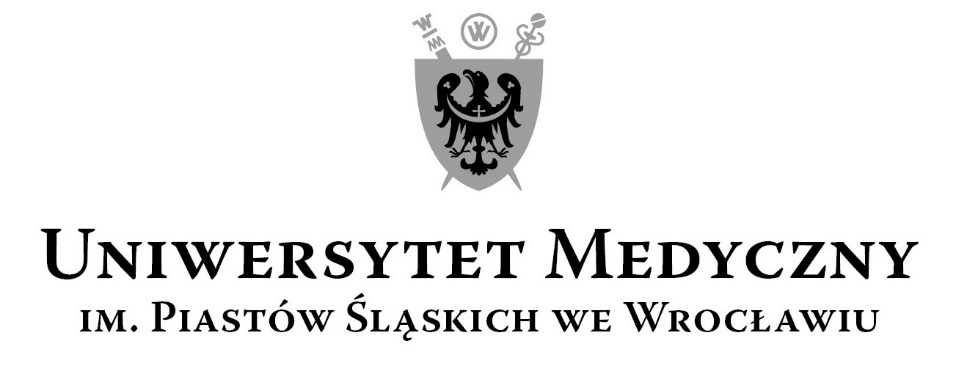 50-367 Wrocław, Wybrzeże L. Pasteura 1Zespół ds. Zamówień Publicznych UMWul. Marcinkowskiego 2-6, 50-368 Wrocławfaks 71 / 784-00-45e-mail: milosz.bokrzycki@umed.wroc.pl50-367 Wrocław, Wybrzeże L. Pasteura 1Zespół ds. Zamówień Publicznych UMWul. Marcinkowskiego 2-6, 50-368 Wrocławfaks 71 / 784-00-45e-mail: milosz.bokrzycki@umed.wroc.plLPKRYTERIAWAGA%Ilośćpkt.Sposób oceny: wzory, uzyskaneinformacje mające wpływ na ocenę 1Cena realizacji przedmiotu zamówienia6060                        Najniższa cena ofertyIlość pkt  = --------------------------------------  x 60                          Cena oferty badanej    2Okres gwarancji Część A, B i CMin.: 24 miesiąceMax: 48 miesięcyCzęść DMin.: 36 miesięcyMax: 48 miesięcy3030                Okres gwarancji w ofercie badanej Ilość pkt  = -------------------------------------    x 30                       Najdłuższy okres gwarancji3Termin dostawy Maksymalnie do 10 dni od daty otrzymania zamówienia1010                      Najkrótszy termin dostawyIlość pkt  = ------------------------------------     x 10                    Termin dostawy w ofercie badanej      Wzór Formularza ofertowego (dla części A-D)Wzór Arkusza informacji technicznej (dla części A-D)Wzór Formularza JEDZ.Wzór oświadczenia dotyczącego przynależności lub braku przynależności do grupy kapitałowej – nie załączać do oferty 	
Wykonawca przekaże to oświadczenie Zamawiającemu w ciągu 3 dni od publikacji na stronie Zamawiającego informacji z otwarcia ofert.Wzór umowy.Szczegółowa instrukcja wypełniania JEDZ w postaci elektronicznejWzór oświadczenia Wykonawcy w zakresie wypełnienia obowiązków informacyjnych przewidzianych w art. 13 lub art. 14 RODONazwaWartość netto PLNWartość brutto PLNCzęść A – Komputery przenośne – notebooki, tablety typu 2w1NazwaWartość netto PLNWartość brutto PLNCzęść B – Komputery przenośne – notebooki, tablety typu 2w1NazwaWartość netto PLNWartość brutto PLNCzęść C – Komputery przenośne – notebooki, tabletyNazwaWartość netto PLNWartość brutto PLNCzęść D – Drukarki, urządzenia wielofunkcyjne – atramentowe, laserowe